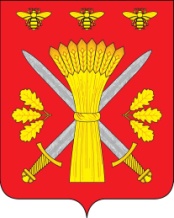 РОССИЙСКАЯ ФЕДЕРАЦИЯОРЛОВСКАЯ ОБЛАСТЬАДМИНИСТРАЦИЯ ТРОСНЯНСКОГО РАЙОНАПОСТАНОВЛЕНИЕот  27 сентября  2018 г.                                                                                                         № 250             с. ТроснаО  начале отопительного сезонаНа основании  Закона Российской Федерации от 27 июля 2010г. №190-ФЗ «О теплоснабжении», Постановления Правительства Российской Федерации от 06 мая 2011 г. № 354 «О предоставлении коммунальных услуг собственникам и пользователям помещений в многоквартирных домах и жилых домах», в связи с понижением среднесуточной температуры воздуха ниже +8оС, п о с т а н о в л я е т:  1. Начать отопительный сезон 2018-2019 годов с 27 сентября 2018 года.2. Настоящее постановление вступает в силу с момента обнародования.3. Контроль за исполнением настоящего постановления возложить на заместителя Главы администрации района Фроловичева А. В.Глава района                                                                       А. И. Насонов